Здоровый образ жизни в семье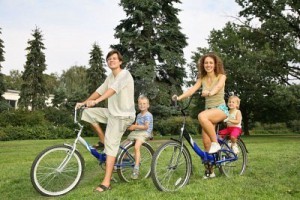 Формирование здорового образа жизни детей – задача совместная и дошкольных и школьных учреждений, и, конечно, семьи. ЗОЖ – «избитое» выражение, но часто мы недооцениваем, как важны привычки здорового образа жизни для психического, умственного, физического развития детей, для их здоровья на будущее. Многих проблем у взрослых людей можно было бы избежать, если бы с детства родители закаливали их, приучали к правильной здоровой еде, привили бы любовь к спорту и двигательной активности. При этом, безусловно, на первом месте – личный пример со стороны взрослых членов семьи в плане ведения здорового образа жизни в семье.  Ответьте на вопросы небольшой анкеты «да» или «нет».-болел ребенок за последние 6-12 мес.?-причина болезни?-соблюдает ребенок режим дня?-делает гимнастику?-зубы чистит каждый день?-на свежем воздухе бывает ежедневно? Сколько часов?-Ест свежие фрукты и овощи ежедневно? Сколько?-Вы одеваете его по погоде?- посещает секции или кружки, связанные с двигательной активностью?-есть в домашней библиотеке книги о здоровье, кроме «Мойдодыра»?Ответили хотя бы 2 раза «нет», делайте выводы. Именно Вы ответственны за будущее ребенка, сам он не в состоянии знать, как и что надо делать, чтобы быть здоровым. Знаете такую притчу?«Жил был мудрец. К нему все шли за советом, его все уважали. Но среди всех был один завистник. Он сказал, что мудрец не такой уже умный, и он может это доказать. «Я задам вопрос, на который он не сможет ответить. Я поймаю бабочку, зажму ее в руках и спрошу: - «Что у меня в руках: живое или не живое?». Если он скажет: «Не живое», я выпущу ее. Если он скажет: «Живое», я ее задавлю, и он будет неправ».Завистник на глазах у толпы подошел к мудрецу с зажатой в руках бабочкой и спросил: «Отгадай, что у меня здесь: живое или не живое?». «Все в твоих руках!» - ответил мудрец».Здоровый образ жизни в семье. Если речь идет о дошкольниках, внимание должно быть уделено следующим моментам:Дети должны знать, как устроен наш организм, части тела, чем больной человек отличается от здорового. Для чего принимаются лекарства и когда. Взрослые своим примером и пояснениями учат детей все гигиеническим навыкам: мытье рук, чистка зубов, соблюдение режима дня.Особое внимание уделяем питанию. Как правильно кушать, какими приборами, почему надо мыть фрукты и овощи и т.п.Важно научить ребенка основам безопасности: улица – переходы – транспорт, соблюдение правил безопасности при занятиях спортом: коньки, санки и т.п. Ребенок должен знать, что делать, если случаются травмы или другие непредвиденные ситуации.В каждой семье есть свои традиции. Если Вашими добрыми традициями станут совместные мероприятия, такие как: семейные завтраки – обеды – ужины (по обстоятельствам), совместные прогулки – лыжные или велосипедные, походы в кино и театры, семейные праздники, семейные чтения, - за психическое и физическое состояние Вашего ребенка можно быть спокойными.Во время таких мероприятий, как например, семейный обед, можно научить ребенка хорошим манерам и правилам поведения, приучить к здоровой пище. Все домашние, в том числе, и дети расслабляются, успокаиваются и просто отдыхают за столом. Все эти правильные положительные привычки и эмоции у детей быстро закрепляются надолго, может быть, и на всю жизнь.И еще раз хочется напомнить взрослым. Важен пример, привычки здорового образа жизни, а не просто поучения. Вы тоже должны вести здоровый образ жизни, отказаться от вредных привычек и выполнять необходимые гигиенические требования. Это на пользу Вам, семье, ребенку. Будьте здоровы и счастливы!